Gospel Conversations…Let’s Talk Equipping the Church to CounselSession 4: 4 Biblical Compass Points for Biblical Counseling Part 2: Nouthetic Biblical Counseling for Sin and Sanctification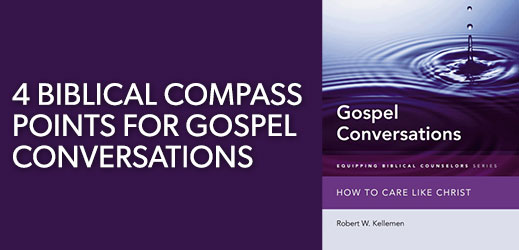 © 2019By Robert W. Kellemen, Th.M., Ph.D.RPM Ministrieshttps://www.rpmministries.org/ rpm.ministries@gmail.comFaith Bible Seminaryhttps://www.faithlafayette.org/seminaryPresentation Focus Helping hurting people can feel like a maze. Sometimes that maze takes us into the territory of suffering and being sinned against (Session 3). Other times that maze leads us into a journey of helping people who have fallen into sin. In this session, we’ll learn a comprehensive, compassionate biblical and church history approach to helping people see it’s horrible to sin, but wonderful to be forgiven, and that it’s supernatural to mature. The combined teaching of sessions 3 and 4 provide us with a biblical GPS that maps out the ministry focus of an equipped biblical counselor. 4 Biblical Compass Points for Biblical CounselingPart 2: Nouthetic Biblical Counseling for Sin and SanctificationTim’s Story: Suffering, Sin, and SanctificationAfter listening to “Tim’s Story,” ponder the following questions:1.	Has anyone ever ministered to you like Tim’s first counselor? If so, what was the result? How 	did it feel? Has anyone ever ministered to you like Tim’s second counselor? If so, what was the 	result? How did it feel?2	What “map” or “process,” or “model do you think guided Tim’s first counselor? What guided Tim’s second counselor?3.	How would you have ministered to Tim? Where would you have started? Why? What map, process, or model would guide you?4 Biblical Compass Points for Biblical CounselingParakaletic Biblical Counseling for the Evils We Have Suffered“God Is Good Even When Life Is Bad”	Gospel Compass Point # 1: Sustaining—“It’s Normal to Hurt”	Gospel Compass Point # 2: Healing—“It’s Possible to Hope”	Nouthetic Biblical Counseling for the Sins We Have Committed“God Is Gracious Even When I Am Sinful”	Gospel Compass Point # 3: Reconciling—“It’s Horrible to Sin, but Wonderful to Be Forgiven”	Gospel Compass Point # 4: Guiding—“It’s Supernatural to Mature”II.	Gospel-Centered Care-Fronting for Sin and Sanctification: Romans 5:20 Care-Fronting: Confronting out of Concern for Change (Growth)—Nouthetic  Reconciling Grace for Sin and Sanctification: “God Is Gracious Even When I Am Evil”—Romans 5:20Guiding Grace for Sin and Sanctification: “The Grace that Saves Is the Grace that Sanctifies”—Titus 2:11-14	A.	Gospel Compass Point # 3: Reconciling: “It’s Horrible to Sin, but Wonderful to Be 			Forgiven”—Romans 5:20“It’s Horrible to Sin”a.	In Love and Humility, _________________ the Conscience with _____________________: Galatians 6:1; 2 Corinthians 7:8-13b.	Expose the ___________________ Sin by Probing Relational Patterns: Heb. 3:7-19; Jm. 4:1-8c.	Catch Them ____________-__________________: Hebrews 3:7-19; Hebrews 4:12-13d.	Leave the _______________________________to God: 2 Timothy 2:24-26	2.    “It’s Wonderful to Be Forgiven”a.	_________________________ the Conscience with _______________________: 2 Corinthians 2:5-11; 1 John 1:8-2:2b.	Recognize the _____________________________________: Matthew 4:1-10c.	Reconciling Pictured: Be a __________________________________ of Grace—Romans 8:1d.	Provide ____________________________ of Grace: Luke 15e.	Pen Psalms of ______________________ _______________________: Engage in Reconciling Gospel 	TrialoguesSo What? Maturing As a Gospel-Centered Ambassador of Reconciliation1.	Who has reconciled you by helping you sense “it’s horrible to sin, but wonderful to be forgiven”? Who has “dispensed Christ’s grace to heal your disgrace”? How? How did it minister to you?2.	How could you use these 9 reconciling compass points to help God’s people repent of their sin 	and receive Christ’s grace and forgiveness?3.	How can we equip God’s people to offer one another biblical counseling reconciling?	B.	Gospel Compass Point # 4: Guiding—“It’s Supernatural to Mature”1.	___________________________: Help Them to See Whose They Are in Christ: Ephesians 1:1-4:10; 	2 Timothy 1:5-7___________________________ Identity in Christ______________________ Identity in Christ2.	_______________________ Them to Become More Like Christ: Romans 12:1-2; Ephesians 	4:17-24; 2 Timothy 1:8-18Putting ____________: “Do not be conformed to the world…”Putting ____________: “Be transformed by the renewing of your mind…”3.	______________________ Them to Minister for Christ: Ephesians 4:11-16; 2 Timothy 2:1-104.	______________________ Them through Christ’s Word: Engage in Guiding Gospel Trialogues—Romans 5-8; Romans 12-15Guiding Pictured: ________________ Up the Gift of ________________!So What? Maturing As a Gospel-Centered Mentor/Discipler1.	Who has guided you by helping you sense “it’s supernatural to mature”? Who has “stirred up the gift of God” in you? How? How did it minister to you?2.	How could you use these 4 guiding compass points to empower God’s people toward growth in 	grace? 3.	How can we equip God’s people to offer one another biblical counseling guiding?